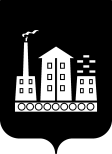 АДМИНИСТРАЦИЯГОРОДСКОГО ОКРУГА СПАССК-ДАЛЬНИЙПОСТАНОВЛЕНИЕ12 апреля 2022 г.               г. Спасск-Дальний, Приморского края                    № 215-паОб утверждении Программы профилактики рисков причинения вреда (ущерба) охраняемым законом ценностям на 2022 год в сфере муниципального контроля  на автомобильном транспорте и в дорожном хозяйстве на территории городского округа Спасск-Дальний В соответствии с Федеральным законом от 06 октября 2003 года № 131-ФЗ «Об общих принципах организации местного самоуправления в Российской Федерации», Федеральным законом от 31 июля 2020 года № 248-ФЗ «О государственном контроле (надзоре) и муниципальном контроле в Российской Федерации», постановлением Правительства РФ от 25 июня 2021 года № 990 «Об утверждении правил разработки и утверждения контрольными (надзорными) органами программы профилактики рисков причинения вреда (ущерба) охраняемым законом ценностям»,  решением Думы городского округа Спасск-Дальний от 29 июля 2021 года № 43 НПА «Об утверждении Положения об осуществлении муниципального контроля на автомобильном транспорте и в дорожном хозяйстве на территории городского округа Спасск-Дальний», Администрация городского округа Спасск-ДальнийПОСТАНОВЛЯЕТ:1. Утвердить Программу профилактики рисков причинения вреда (ущерба) охраняемым законом ценностям на 2022 год в сфере муниципального контроля на автомобильном транспорте и в дорожном хозяйстве на территории городского округа Спасск-Дальний (прилагается).2. Административному управлению Администрации городского округа Спасск-Дальний (Моняк) опубликовать настоящее постановление в периодическом печатном издании и разместить на официальном сайте правовой информации городского округа Спасск-Дальний.3. Контроль за исполнением настоящего постановления возложить на заместителя главы Администрации городского округа Спасск-Дальний       Патрушева К.О.Исполняющий обязанности главыгородского округа Спасск-Дальний                                                 О.А. МитрофановУТВЕРЖДЕНАпостановлением Администрации городского округа Спасск-Дальнийот 12.04.2022  № 215-паПрограммапрофилактики рисков причинения вреда (ущерба) охраняемым законом ценностям на 2022 год в сфере муниципального контроля на автомобильном транспорте и в дорожном хозяйстве на территории городского округа Спасск-ДальнийНастоящая Программа профилактики рисков причинения вреда (ущерба) охраняемым законом ценностям на 2022 год в сфере муниципального контроля на автомобильном транспорте и в дорожном хозяйстве на территории городского округа Спасск-Дальний (далее – Программа) разработана в целях  стимулирования добросовестного соблюдения обязательных требований юридическими лицами, индивидуальными предпринимателями и гражданами,  устранения условий, причин и факторов, способных привести к нарушениям обязательных требований и (или) причинению вреда (ущерба) охраняемым законом ценностям, создания условий для доведения обязательных требований до контролируемых лиц, повышения информированности о способах их соблюдения.Настоящая Программа разработана и подлежит исполнению управлением жилищно-коммунального хозяйства Администрации городского округа Спасск-Дальний.Обзор текущего состояния подконтрольной сферыВ 2021 году в рамках муниципального контроля на автомобильном транспорте и в дорожном хозяйстве на территории городского округа Спасск-Дальний проверки не проводились.Муниципальный контроль на автомобильном транспорте и в дорожном хозяйстве на территории городского округа Спасск-Дальний1.1 Предметом муниципального контроля является соблюдение контролируемыми лицами обязательных требований, установленных нормативными правовыми актами, соблюдение (реализация) требований, содержащихся в разрешительных документах, соблюдение требований документов, исполнение которых является необходимым в соответствии с законодательством Российской Федерации, исполнение решений, принимаемых по результатам контрольных (надзорных) мероприятий установленных муниципальными правовыми актами городского округа Спасск-Дальний на автомобильном транспорте и в дорожном хозяйстве на территории городского округа. Цели и задачи  реализации Программы профилактики2.1. Целями профилактической работы являются:1) повышение прозрачности деятельности органа муниципального контроля Администрации городского округа Спасск-Дальний;2) разъяснение подконтрольным субъектам обязательных требований;3) мотивация к добросовестному исполнению обязательных требований  подконтрольными субъектами и, как следствие, сокращение количества нарушений обязательных требований;4) предупреждение нарушений органами государственной власти, органами местного самоуправления, юридическими лицами, индивидуальными предпринимателями и гражданами обязательных требований, включая устранение причин, факторов и условий, способствующих возможному нарушению обязательных требований;5) устранение условий, причин и факторов, способных привести к нарушениям обязательных требований и (или) причинению вреда (ущерба) охраняемым законом ценностям;6) снижение административной нагрузки на контролируемых лиц;7)  снижение размера ущерба, причиняемого охраняемым законом ценностям.2.2. Задачами профилактической работы являются:1) укрепление системы профилактики нарушений обязательных требований путем активизации профилактической деятельности;2) выявление причин, факторов и условий, способствующих нарушениям обязательных требований;3) повышение правосознания и правовой культуры руководителей юридических лиц, индивидуальных предпринимателей и физических лиц. 3.  Перечень профилактических мероприятий, сроки (периодичность) их проведенияПоказатели результативности и эффективности Программы профилактики№ п/пНаименование мероприятияСрок исполненияОтветственный исполнитель12341.Размещение на официальном сайте городского округа Спасск-Дальний проекта Программы профилактики рисков причинения вреда (ущерба) охраняемым законом ценностям в сфере муниципального контроля на территории городского округа Спасск-Дальний на 2022 годапрель 2022 г.Журавлёв Е.А.2.Вынесение предостережений подконтрольным субъектам о недопустимости нарушения обязательных требований в соответствии со статьей 49 Федерального закона от 31 июля 2020 года № 248-ФЗ «О государственном контроле (надзоре) и муниципальном контроле в Российской Федерации»Незамедлительно при наличии сведений о признаках нарушений обязательных требованийЖуравлёв Е.А.3.Осуществление информирования и консультирование подконтрольных субъектов путем проведения разъяснительной работы в средствах массовой информации по вопросам соблюдения требований законодательства РФ на территории городского округа Спасск-Дальний в соответствии со статьями 46, 50  Федерального закона от 31 июля 2020 года № 248-ФЗ «О государственном контроле (надзоре) и муниципальном контроле в Российской Федерации»Постоянно Журавлёв Е.А.4.Размещение на официальном сайте городского округа Спасск-Дальний в сети «Интернет» перечня нормативных правовых актов или отдельных их частей, содержащих обязательные требования, оценка соблюдения которых является предметом муниципального контроля. Поддержание перечня в актуальной редакции текстов нормативных правовых актовПо мере издания новых нормативных правовых актов или внесения изменений в действующее законодательствоЖуравлёв Е.А.5.Подготовка Доклада об осуществлении муниципального  контроля на территории городского округа Спасск-Дальний и об эффективности такого контроля в 2022 году в соответствии Постановлением Правительства РФ от 07 декабря 2020 года № 2041 «Об утверждении требований к подготовке докладов о видах государственного контроля (надзора), муниципального контроля и сводного доклада о государственном контроле (надзоре), муниципальном контроле в Российской Федерации».до 15 июля 2022г.,до 15 января 2023г.Журавлёв Е.А.6.Обеспечение регулярного (один раз в год) обобщения правоприменительной практики осуществления муниципального контроля на территории городского округа Спасск-Дальний и его размещения на официальном сайте городского округа Спасск-Дальний, в том числе: - выделение наиболее часто встречающихся случаев нарушений обязательных требований;- публикация о количестве проведенных контрольных мероприятий, количестве подконтрольных субъектов, привлеченных к административной ответственностиапрель 2022 г.Журавлёв Е.А.7.Разработка и утверждение Программы профилактики нарушений обязательных требований подконтрольных субъектов на 2022 год.апрель 2022 г.Журавлёв Е.А.8. Проведение профилактического визита проводится в форме профилактической беседы по месту осуществления деятельности контролируемого лица либо путем использования видео-конференц-связи.постоянноЖуравлёв Е.А.№п/пНаименование показателяВеличина11.Полнота информации, размещенной на официальном сайте контрольного органа в сети «Интернет» в соответствии с частью 3 статьи 46 Федерального закона от 31 июля 2021 г. № 248-ФЗ «О государственном контроле (надзоре) и муниципальном контроле в Российской Федерации».100%22.Утверждение доклада, содержащего результаты обобщения правоприменительной практики по осуществлению муниципального земельного контроля, его опубликование.Исполнено 3.Доля выданных предостережений по результатам рассмотрения обращений с  подтвердившимися сведениями о готовящихся нарушениях обязательных требований или признаках нарушений обязательных требований и  в случае отсутствия подтвержденных данных о том, что нарушение обязательных требований причинило вред (ущерб) охраняемым законом ценностям либо создало угрозу причинения вреда (ущерба) охраняемым законом ценностям в части муниципального жилищного контроля и муниципального контроля в сфере благоустройства (%). 30% и более4.Доля граждан удовлетворённых консультированием в общем количестве граждан обратившихся за консультированием.100%